The requested changes are as follows:Page 13, Table 2: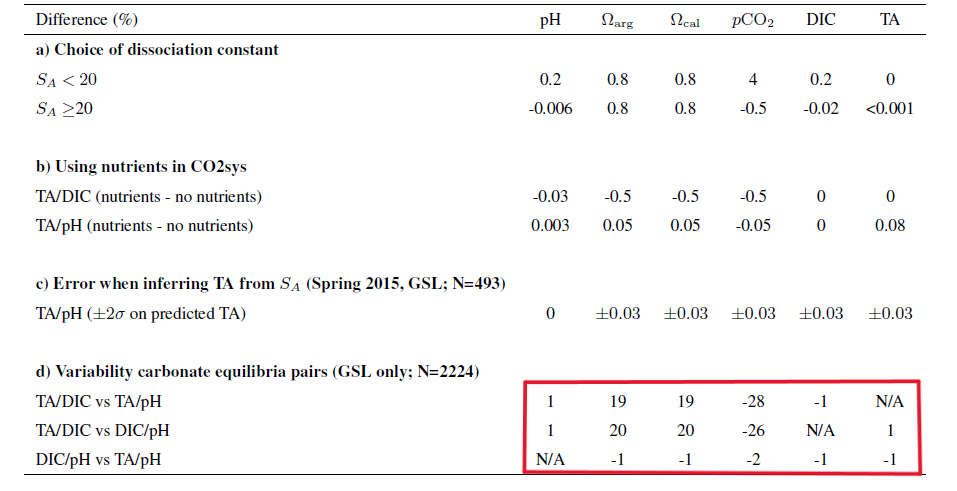 The values in the columns marked by the red square should be changed into the current numbers: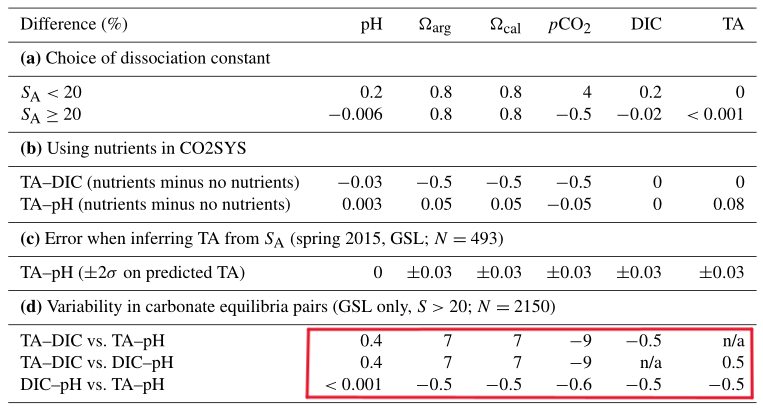 Explanation: Values in the Table 2d have changed after the discovery of a coding error. The variability is now much smaller than previously calculated (see original table in the email)